               РЕШЕНИЕ                                                           СЕССИЯ                    СЕССИИ                                                        БЫҺААРЫЫТА                                                 МУНИЦИПАЛЬНОЕ ОБРАЗОВАНИЕ«ЛЕНСКИЙ РАЙОН»РЕСПУБЛИКИ САХА (ЯКУТИЯ)РАЙОННЫЙ СОВЕТДЕПУТАТОВ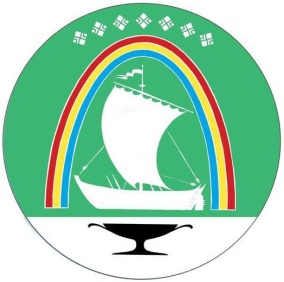 САХА ӨРӨСYYБYЛYКЭТИН «ЛЕНСКЭЙ ОРОЙУОНУН»МУНИЦИПАЛЬНАЙ ТЭРИЛЛИИТЭОРОЙУОН ДЕПУТАТТАРЫН СЭБИЭТЭ               г. Ленск              Ленскэй к      от 03 июля  2020 года                                                      № 7-3      от 03 июля  2020 года                                                      № 7-3           В соответствии с Федеральным законом от 06.10.2003 № 131-ФЗ «Об общих принципах организации местного самоуправления в Российской Федерации», Федеральным законом от 26.07.2006 № 135-ФЗ «О защите конкуренции», Федеральным законом от 24.07.2007 № 209-ФЗ «О развитии малого и среднего предпринимательства в Российской Федерации», в целях оказания имущественной поддержки субъектам малого и среднего предпринимательства на территории муниципального образования «Ленский район», Районный Совет депутатов муниципального образования «Ленский район»                                                                Р Е Ш И Л:      1.Утвердить Положение о порядке и условиях предоставления в аренду имущества, включенного в Перечень муниципального имущества муниципального образования «Ленский район», предназначенного для предоставления во владение и (или) в пользование субъектами малого и среднего предпринимательства, согласно приложению к настоящему решению.        2.Признать утратившим силу решение Районного Совета муниципального образования «Ленский район» Республики Саха (Якутия) от 27.02.2009 № 2-4 «О порядке формирования перечня муниципального имущества муниципального образования «Ленский район», предназначенного для предоставления в аренду субъектам малого и среднего предпринимательства и организациям, образующим инфраструктуру поддержки малого и среднего предпринимательства».         3.Настоящее решение вступает в силу с момента официального опубликования в средствах массовой информации и на официальном сайте муниципального образования «Ленский район».                                                       Приложение                                                                                     к решению Районного Совета                                                                                 депутатов муниципального                                                                                        образования «Ленский район»                                                                  от 03 июля 2020 г.                                            № 7-3Положение о порядке и условиях предоставления в аренду имущества, включенного в Перечень муниципального имущества муниципального образования «Ленский район», предназначенного для предоставления во владение и (или) в пользование субъектами малого и среднего предпринимательстваI. Общие положения.1. Настоящее Положение разработано в соответствии с Федеральным законом от 06.10.2003 № 131-ФЗ «Об общих принципах организации местного самоуправления в Российской Федерации», Федеральным законом от 26.07.2006 № 135-ФЗ «О защите конкуренции», Федеральным законом от 24.07.2007 № 209-ФЗ «О развитии малого и среднего предпринимательства в Российской Федерации»,  в целях оказания имущественной поддержки субъектам малого и среднего предпринимательства на территории муниципального образования «Ленский район».           2.  Настоящее Положение устанавливает условия предоставления в аренду имущества, включенного в Перечень муниципального имущества муниципального образования «Ленский район», предназначенного для предоставления во владение и (или) в пользование субъектами малого и среднего предпринимательства (далее - Перечень).           3. Арендодателем муниципального имущества, включенного в перечень (далее - имущество), является муниципальное образование «Ленский район» (далее - Администрация).           4. Имущество предоставляется в аренду с соблюдением требований, установленных Федеральным законом от 26.07.2006 N 135-ФЗ "О защите конкуренции".          5. Заключение договора аренды имущества осуществляется:         5.1. По результатам торгов (конкурса, аукциона) на право заключения договора аренды с субъектом малого и среднего предпринимательства и организацией, образующей инфраструктуру поддержки субъектов малого и среднего предпринимательства, в порядке, установленном федеральным законодательством.         5.2. Без проведения торгов с субъектом малого и среднего предпринимательства в виде муниципальной преференции с предварительного получения согласия антимонопольного органа в порядке, установленном главой 5 Федерального закона от 26.07.2006 N 135-ФЗ "О защите конкуренции".II. Условия и порядок рассмотрения заявления о предоставлении в аренду имуществаЗаявление о предоставлении в аренду имущества целевым назначением определенному лицу (далее - заявление) направляется в Администрацию с указанием предполагаемого срока аренды и может быть принято к рассмотрению при соблюдении следующих условий:- юридическое лицо либо индивидуальный предприниматель (далее - заявитель), подавший заявление, в соответствии с действующим законодательством относится к субъектам малого и среднего предпринимательства либо к организациям, образующим инфраструктуру поддержки субъектов малого и среднего предпринимательства;- имущество, указанное в заявлении, включено в перечень;- имущество свободно от прав третьих лиц.         2. При несоблюдении одного из условий, предусмотренных пунктом 1 настоящего раздела, Администрацией направляется заявителю мотивированный письменный отказ в рассмотрении заявления.III. Условия предоставления и использования имущества         1. Имущество предоставляется в аренду в соответствии с его целевым назначением на срок не менее пяти лет. Срок действия договора может быть уменьшен на основании поданного до заключения такого договора заявления лица, приобретающего права аренды.          Если имущество может быть использовано по различному целевому назначению, то при предоставлении его в аренду указывается целевое назначение, указанное в заявлении субъекта малого и среднего предпринимательства либо организации, образующей инфраструктуру поддержки субъектов малого и среднего предпринимательства.          2. Субъектам малого и среднего предпринимательства, которые имеют право на предоставление им имущества в аренду в соответствии с настоящим Положением и которые осуществляют социально значимые виды деятельности на территории муниципального образования «Ленский район» Республики Саха (Якутия), арендная плата составляет:- в первый год аренды - 40 процентов от рыночной стоимости арендной платы, установленной при заключении договора аренды;- во второй год - 60 процентов от рыночной стоимости арендной платы, установленной при заключении договора аренды;- в третий год - 80 процентов от рыночной арендной платы, установленной при заключении договора аренды;- в четвертый год и далее - 100 процентов от рыночной арендной платы, установленной при заключении договора аренды.       3. Целевое использование субъектом малого и среднего предпринимательства и организацией, образующей инфраструктуру поддержки субъектов малого и среднего предпринимательства, арендуемого имущества является существенным условием договора аренды, и в случае его нарушения Администрация имеет право расторгнуть договор аренды.IV. Порядок предоставления имущества в аренду на торгах субъектам малого и среднего предпринимательства и организациям, образующим инфраструктуру поддержки субъектов малого и среднего предпринимательства       1. Право заключить договор аренды имущества на торгах в случае, указанном в подпункте 5.1 настоящего Положения, имеют субъекты малого и среднего предпринимательства и организации, образующие инфраструктуру поддержки субъектов малого и среднего предпринимательства.       2. Основанием для предоставления имущества в аренду на торгах является решение Администрации о проведении торгов имущества:- включенного в перечень и не востребованного в течение трех месяцев со дня его официального опубликования;- в отношении которого принято решение об отказе в предоставлении субъекту малого и среднего предпринимательства, арендующему данное имущество, без проведения торгов на новый срок;- в отношении которого принято решение об отказе в предоставлении субъекту малого и среднего предпринимательства без проведения торгов в виде муниципальной преференции;- в отношении которого в течение одного месяца со дня опубликования перечня (изменений в перечень) поступило два и более заявления о предоставлении в виде муниципальной преференции.       3. При предоставлении имущества в аренду на торгах (конкурсах, аукционах) МКУ «Комитет имущественных отношений муниципального образования «Ленский район» РС(Я) (далее Комитет) осуществляет полномочия организатора торгов (конкурсов, аукционов) на право заключения договоров аренды в установленном законодательством порядке.       4. Начальная цена торгов определяется по результатам оценки, проведенной в соответствии с законодательством об оценочной деятельности.V. Порядок предоставления имущества в аренду в порядке оказания субъектам малого и среднего предпринимательства муниципальной преференции      1. Право заключить договор аренды имущества без проведения торгов имеют субъекты малого и среднего предпринимательства в случае, указанном в подпункте 5.2 пункта 5 раздела 1 настоящего Положения.      Для принятия решения о предоставлении имущества в аренду в порядке оказания муниципальной преференции создается Комиссия, состав и полномочия которой утверждаются распоряжением главы муниципального образования «Ленский район».      2. Субъект малого и среднего предпринимательства, заинтересованный в предоставлении имущества в аренду в порядке оказания муниципальной преференции, предоставляет в Администрацию заявление о предоставлении имущества в аренду в порядке оказания муниципальной преференции, в котором указывается наименование имущества, целевое назначение и срок, на который предоставляется имущество.      К заявлению прилагаются документы, предусмотренные пунктами 2 - 6 части 1 статьи 20 Федерального закона "О защите конкуренции".      3. Заявление с прилагаемыми документами регистрируется в день поступления, на заявлении проставляется отметка о дате поступления заявления.      4. В целях принятия решения о предоставлении субъекту малого и среднего предпринимательства имущества в аренду без проведения торгов в порядке оказания муниципальной преференции Комиссия в двухнедельный срок со дня предоставления полного пакета документов рассматривает поступившее от заинтересованного субъекта малого и среднего предпринимательства заявление и предоставленные документы, дает заключение о возможности предоставления имущества в аренду и передает его в Комитет.       5. В случае дачи Комиссией заключения о возможности предоставления имущества в аренду в виде муниципальной преференции Комитет в семидневный срок со дня получения документов, предоставленных Комиссией, готовит заявление о даче согласия на предоставление муниципальной преференции в форме предоставления имущества, проект постановления Администрации, предусматривающий предоставление муниципальной преференции, с указанием цели предоставления муниципальной преференции и ее размера, после чего направляет заявление с прилагаемыми документами, указанными в части 1 статьи 20 Федерального закона "О защите конкуренции", в антимонопольный орган для получения согласия.        6. В случае удовлетворения заявления антимонопольным органом Комитет в семидневный срок со дня получения решения антимонопольного органа оформляет решение о предоставлении имущества в аренду в порядке предоставления муниципальной преференции, после чего обеспечивает в установленные федеральным законодательством порядке и сроки проведение оценки рыночной стоимости объекта оценки (размера арендной платы).        7. В семидневный срок со дня получения отчета оценщика Комитет готовит и направляет субъекту малого и среднего предпринимательства проект договора аренды для подписания.        8. В случае дачи Комиссией заключения о невозможности предоставления имущества по основаниям, перечисленным в пункте 9 настоящего Положения, в виде муниципальной преференции Администрация в семидневный срок со дня дачи указанного заключения принимает решение об отказе в предоставлении имущества с указанием причин отказа.      9. Решение об отказе в предоставлении имущества в аренду в виде муниципальной преференции принимается по следующим основаниям:- субъектом малого и среднего предпринимательства не предоставлены документы, предусмотренные пунктами 2 - 6 части 1 статьи 20 Федерального закона "О защите конкуренции";- на день подачи субъектом малого и среднего предпринимательства заявления уже рассмотрено ранее поступившее заявление другого субъекта малого и среднего предпринимательства и по нему принято решение о предоставлении имущества.      10. В случае, если в ходе рассмотрения заявления о даче согласия на предоставление муниципальной преференции антимонопольный орган откажет в предоставлении муниципальной преференции, Администрация на основании решения антимонопольного органа в семидневный срок со дня получения решения антимонопольного органа принимает решение об отказе в предоставлении имущества в аренду в виде муниципальной преференции.      11. В семидневный срок со дня принятия решения об отказе в предоставлении имущества в аренду в виде муниципальной преференции Администрация направляет заинтересованному субъекту малого и среднего предпринимательства по адресу, указанному в заявлении, письменное извещение о принятом решении.VI. Порядок предоставления имущества в аренду субъектам малого и среднего предпринимательства при заключении договоров аренды имущества на новый срок      1. По истечении срока действия договора аренды имущества, которое было предоставлено в аренду в виде муниципальной преференции, заключение с субъектом малого и среднего предпринимательства договора аренды на новый срок осуществляется в соответствии с частью 9 статьи 17.1 Федерального закона от 26.07.2006 N 135-ФЗ "О защите конкуренции".     2. Субъект малого и среднего предпринимательства, заинтересованный в заключении договора аренды имущества на новый срок, предоставляет в Администрацию заявление с указанием срока предоставления имущества в аренду.     3. Заявление регистрируется в день поступления, на заявлении проставляется отметка о дате поступления заявления.    4. В целях принятия решения о предоставлении субъекту малого и среднего предпринимательства имущества в аренду без проведения торгов на новый срок Комиссия в двухнедельный срок со дня предоставления полного пакета документов рассматривает поступившее заявление и предоставленные документы, дает заключение о возможности предоставления имущества в аренду и сроке предоставления имущества и передает его в Комитет.    5. Комитет в семидневный срок со дня получения документов, предоставленных Комиссией, оформляет постановление о предоставлении имущества в аренду на новый срок, указанный в заключении Комиссии, готовит и направляет субъекту малого и среднего предпринимательства проект договора аренды для подписания либо постановление об отказе в предоставлении имущества в аренду с указанием причин отказа.   6. Решение об отказе в предоставлении имущества в аренду на новый срок принимается в случаях, предусмотренных частью 10 статьи 17.1 Федерального закона от 26.07.2006 N 135-ФЗ "О защите конкуренции".   7. Комитет в семидневный срок со дня принятия решения об отказе в предоставлении имущества направляет заинтересованному субъекту малого и среднего предпринимательства по адресу, указанному в заявлении, письменное извещение о принятом решении.ЗАЯВЛЕНИЕоб оказании имущественной поддержкиЗаявитель (юридическое лицо, индивидуальный предприниматель):____________________________________________________________________________________________________________________________________________________________________________(Фамилия, имя, отчество индивидуального предпринимателя, ИНН/полноенаименование юридического лица, ОГРН, ИНН)___________________________________________________________________________(документ, подтверждающий полномочия доверенного лица (наименование, дата,номер)___________________________________________________________________________(почтовый адрес, адрес места нахождения или проживания заявителя)______________________________________________________________________________________________________________________________________________________(контактный телефон заявителя)    Прошу предоставить ____________________________________________________                                          (полное наименование юридического лица либо Ф.И.О.                                                  индивидуального предпринимателя)в аренду __________________________________________________________________         (наименование имущества с указанием данных в соответствии со сведениями, содержащимися в опубликованном перечне имущества, предназначенного для передачи во владение и (или)пользование субъектам малого и среднего предпринимательства)на _______________________________ для использования ______________________   (срок предоставления имущества)                                                                         (целевое назначение)Способ   получения   результата   предоставления   государственной   услуги(поставить соответствующую отметку):по почте;посредством личного кабинета РПГУ <*>;по электронной почте;лично.    --------------------------------    <*> В случае подачи заявления посредством личного кабинета РПГУ.__________         _______________              _____________________  (дата)                       (подпись)                              (расшифровка)